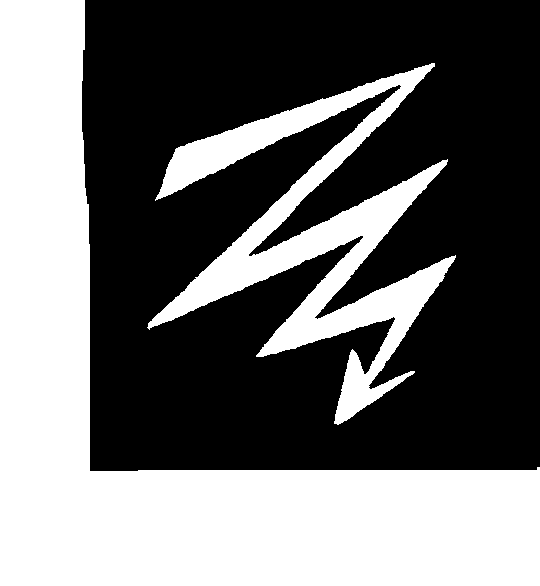 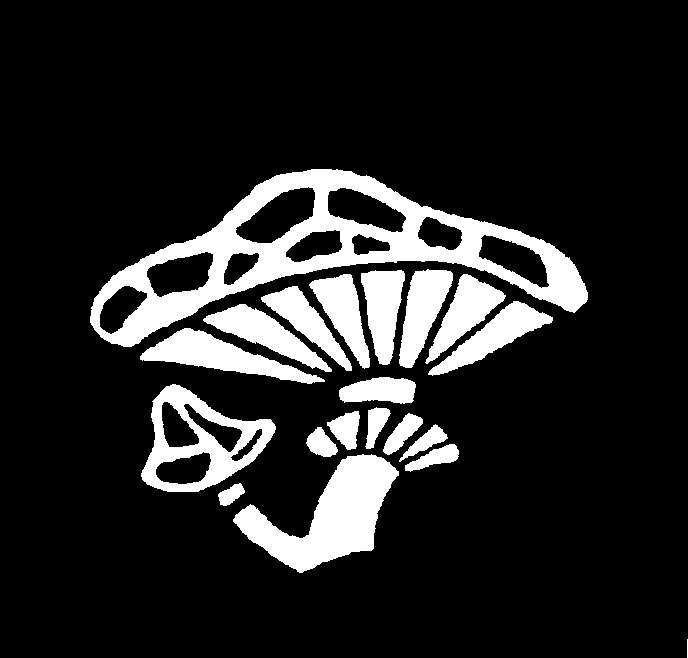 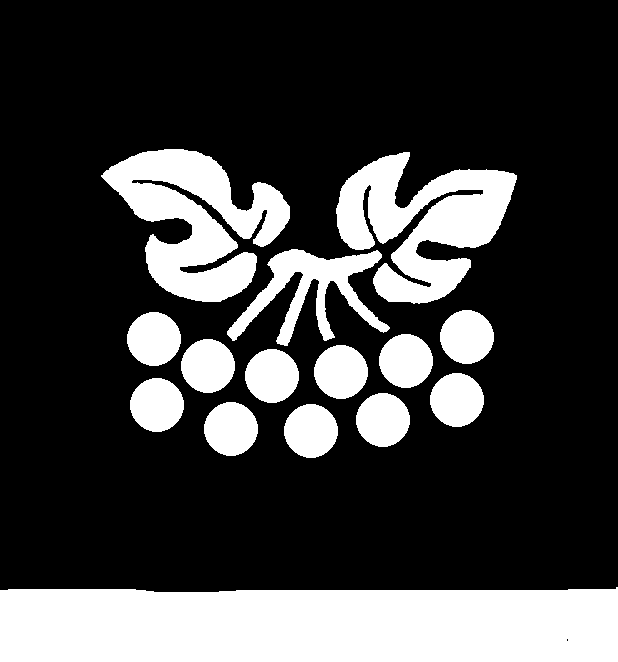 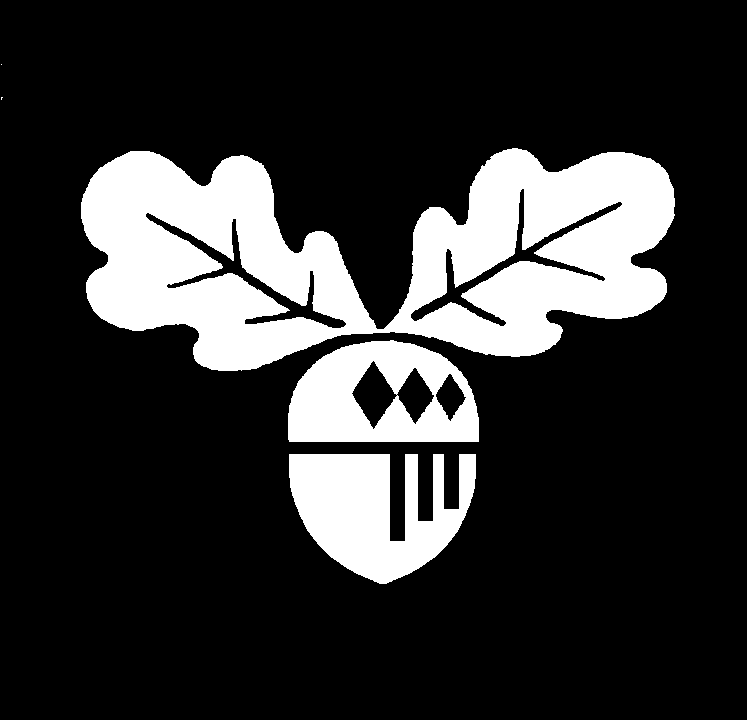 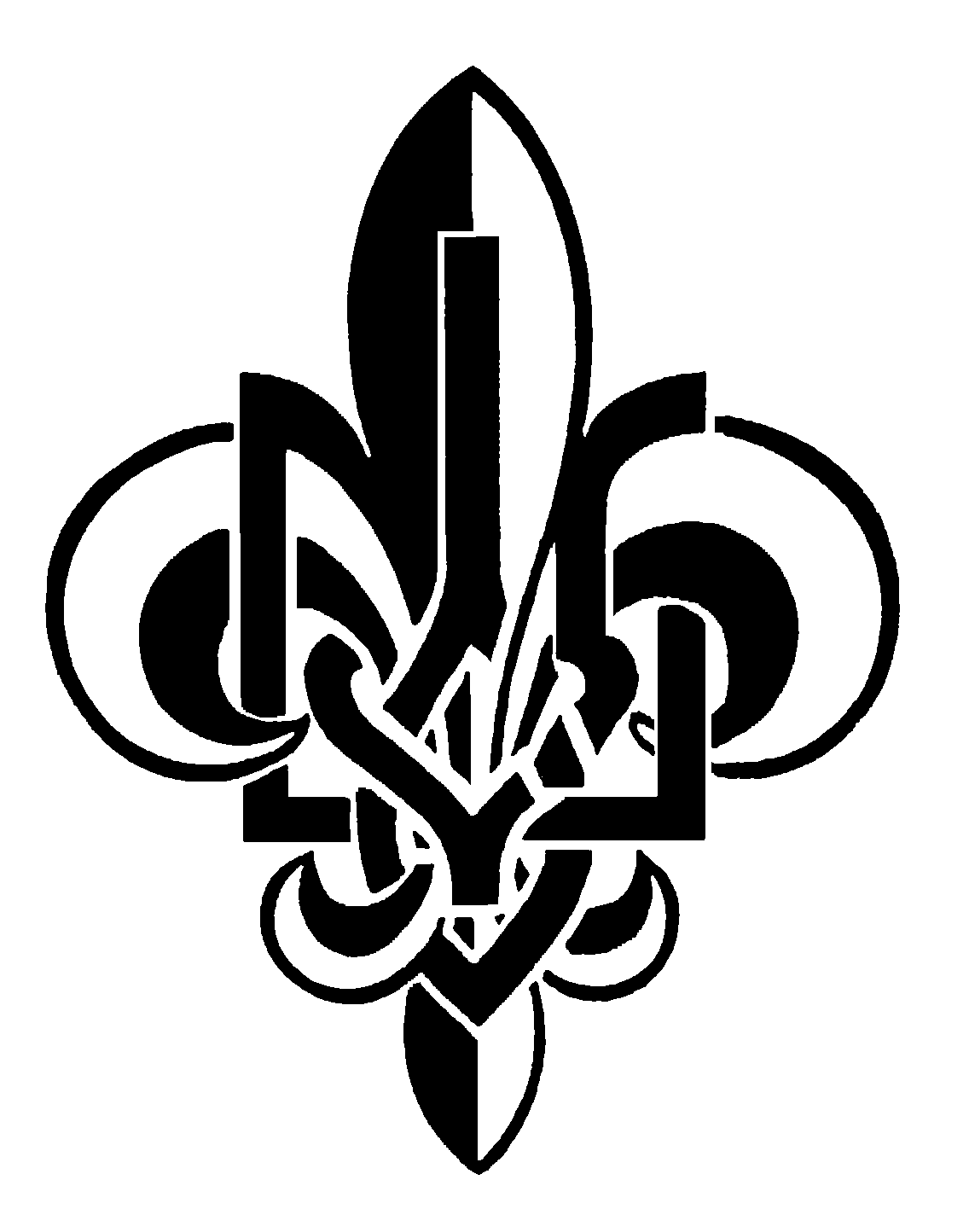 Повідомлення про обов’язкове “Online Youth Protection Training”Дорогі Виховники, Коменданти, Адміністратори, Медична Опійка, Члени господарської служби й Члени кухонної служби: Згідно з  рекомендаціами “Заяви Відвернення Насильства (Bullying Prevention) в Пласті”, Крайова Пластова Старшина США дає до відома, що всі виховники виховно-вишкільних і спеціялізаційних таборів, включно з комендантами і членами команди, разом з адміністраторами, членами господарської служби, членами кухонної служби й медичною опійкою зобов’язені перейти онлайн курс “Boy Scouts of America (BSA) Youth Protection Training”.  Курс триватиме 30 хвилин.  Після успішнього закінчення курсу,  прошу видрукувати посвідку і  привезти до табору і здати при реєстрації на дошколі.  Цей курс і посвідка є дійсні на два роки.Щоби пройти онлайн курс треба:Create an accountGo to http://www.scouting.org/Click on ‘LOG IN’ in top right cornerClick on ‘Create Account’Follow prompts to create an accountBSA will send you an email letting you know that your account has been created.  Follow the email link to verify your account. Once you have created your account, log in.Once you have logged into the MyScouting  site, click on box  “Take Youth Protection Training” located on the top center of the page.This brings you to the E-learning Course Management System page.Scroll down to Box listing various training courses.Click “Take Course” button corresponding to Youth Protection Training.Once you have completed the course, print out your certificate.